January     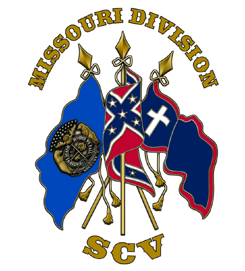 20231234567Coffee Camp MeetingOsceola 6:00PMGates Camp MeetingAuxvasse 6:00PM891011121314Price Camp MeetingPacific 2:00PMBrooks Camp MeetingCooter 3:30PMHughes Camp MeetingBuckner 7:00PMMcBride Camp MeetingSpringfield 6:00PMUtz Camp Meeting9:00AM15161718192021Cravens Camp MeetingGallatin 7:00PMCamp LivingstonMeeting and Dinner 6:00Campbell Camp Meeting Billings 7:00PMRobert E Lee Birthday1807Parsons Camp MeetingLohman 5:30PMThomas Jackson Birthday 1824Lee/Jackson Dinner Rolla  ??22232425262728Camp Livingston Joplin Gun ShowStoddard Camp Meeting2:00PM293031Camp Livingston Gun Show